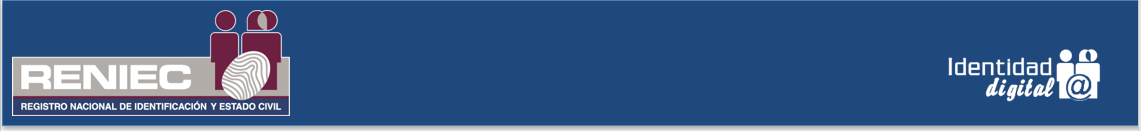 DECLARACIÓN JURADA DE IDENTIFICACIÓN NO PRESENCIAL PARA SOLICITAR CERTIFICADO DIGITAL - PERSONA JURÍDICA EN EL MARCO DE LOS D.S N°008-2020-SA Y D.S 044-2020-PCM QUE DECLARA EL ESTADO DE EMERGENCIA NACIONAL El Suscrito, __________________________________________________________________________Identificado (a) con DNI N° ___________, con fecha de emisión ___/____/_______ (verificar fecha de emisión en su DNI físico).Nombre de la Entidad: ________________________________________________________Información del trabajador (En departamento, provincia y distrito consignar de acuerdo a su sede laboral)Sede Laboral: ______________________________________________________________Departamento: _______________________  Provincia: _____________________________ Distrito: ___________________________________DECLARO ante RENIEC, que la información consignada es veraz, y se remite a fin de iniciar el trámite de mi Certificado Digital de Persona Jurídica para uso institucional.Para dar conformidad, adjunto como evidencia mi fotografía y firma, a fin de que sea evaluada como sustento en la aprobación de mi trámite para la obtención de mi certificado digital.                 	            IMPORTANTE: La firma debe ser la más parecida a la suscrita en su DNI, caso contrario el trámite será denegado. No se deben colocar sellos, solo la firma. Lugar y fecha: _____________________________________.En caso de falsa declaración en procedimiento administrativo se aplicará el Artículo 411 del Cód. Penal: “El que, en un procedimiento administrativo, hace una falsa declaración en relación a hechos o circunstancias que le corresponde probar, violando la presunción de veracidad establecida por ley, será reprimido con pena privativa de libertad no menor de uno ni mayor de cuatro años”.